黄山学院参加华盛顿大学教育教学研修出访报告本次研修班于2019年12月9日至2019年12月20日结束，共计10人参加，由人事处处长庄丹娅任团长，外国语学院老师担任翻译。所有团员按照研修班的要求，完成预定学习任务，顺利结业，并与当地时间12月19日离开西雅图，北京时间12月20日晚在北京转机抵达杭州，12月21日返回学校，圆满结束了本次出访研修任务。在西雅图期间，严格按照出访行前教育的要求，无违规违纪行为。现将本次学习汇报如下。一、基本概况华盛顿大学西雅图分校是华盛顿大学最大的校区，始建于1861年，位于美国西海岸西雅图，是世界著名的综合研究型大学，2019QS (Quacquarelli Symonds)世界大学排名66 ，2020USNews世界大学排名第10，在校生45000人，其中本科生30000人，硕士博士生15000人。本次研修班主要研修美国高等教育概况、美国高等教育法律法规、美国高等教育创新与改革、美国高等教育课程评估评价、美国高等教育存在的问题等。二、学习启示中美两国的高等教育由于体制不同，在很多方面没有可比性。但美国的高等教育有很长的发展历史，高校的办学理念和办学实力有目共睹，在高校管理与创新方面有不少值得我们学习和借鉴的地方。限于本次学习仅在华盛顿大学，讲座教师的案例教学也多以华盛顿大学为主，本小组的心得总结难以反映全美高校的整体情况，特作说明。一、高等教育的创新是高校的生存之道创新是找到解决问题的办法，是从已有的概念中对未知的探索，逐渐解决问题。创新意味着新思维的快速成长，创新能带来机会，能节约成本也会带来经济效益。高校涉及高教领域的各个方面，创新能体现学校的价值观和办学思路，提高学生服务、减少教育成本，从而使自己脱颖而出。二、评估与评价的目的是为了更好地提升教学效果在美国的高等教育管理体系中，评估指的是对教学支持系统的考核，即是对课堂外因素的考核；评价是指学生学习目标实现的效果，也就是我们所指的教学目标达成度。评估评价的目的是为了课程教学效果的提升，不是为了对教师形成评价。因此评估评价都是测量教学目标达成的手段，通过评估评价，老师才能真正了解学生的需求和学习状态，才能改进教学。三、教师发展中心的职能是服务教师的专业成长华盛顿大学的教师发展中心有10名专职工作人员和一批兼职工作人员。机构独立、有成熟的服务范式。其基本的活动模块有经验的志愿分享、定期辅导报告、提供交流话题（topic）。四、教学形式灵活开放且注重信息反馈华盛顿大学教师中心为本次学习班安排了集中授课、实地参观、问题研讨等教学形式。特别值得一提的是在集中授课时，主讲教师普遍采用根据教学需要邀请某知识点方面的专家参与授课的方式。学习者在获得更精准的信息的同时，通过提问与讨论可以获得更系统深刻的认知，据介绍这种形式在华盛顿大学本科教学中也经常使用。我们觉得这是一种非常值得学习借鉴的教学方式，体现了高校教学精而深的特点。五、依法治校注重对教师课堂言论管理美国联邦政府及各州政府均有针对高校的法律体系，并专门成立有高等教育法院。法律规定高校管理者必须有严格的诚信度。高校员工必须主动自觉地认知和执行学校的规定，不懂的要询问。同时教职工和学生的权利也非常的明细化，避免各种争议的出现。六、对失学学生进行追因分析并提供挽救措施华盛顿大学十分重视对失学学生的追因分析，其目的是为了最大限度地做好跟进服务。据他们的研究，位列失学原因前十位的依次是精神压抑、学业困难、班额过大、社交困难、专业不感兴趣、学习动力缺失、学习费用太高、经济压力大、贷款不能继续、不知道究竟学什么专业。对考上而不来校学生也进行邮件回访，统计出主要原因依次是转投其它学校、学术支持、经济原因、精神或身体原因。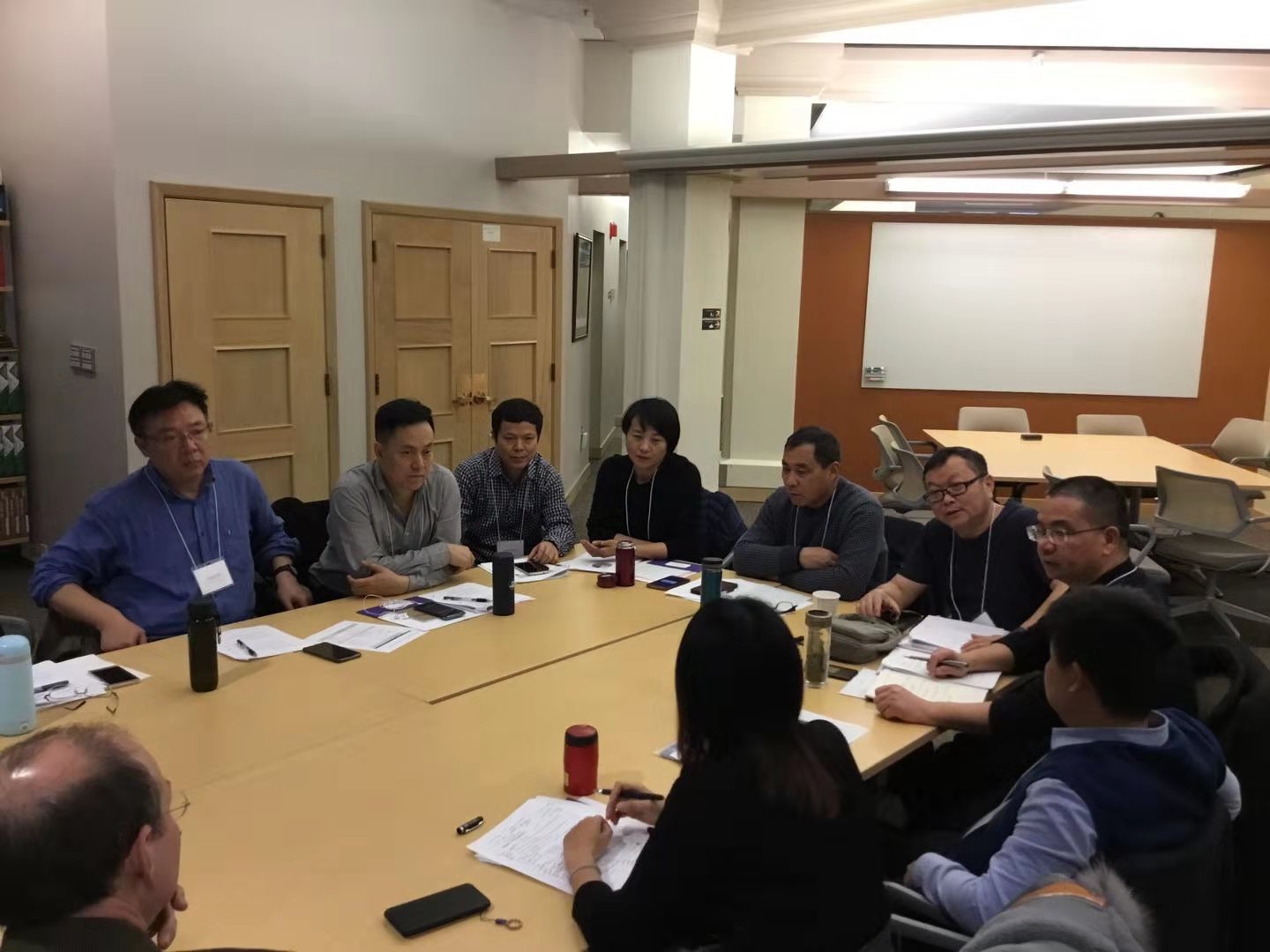 